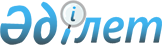 Ақмола облысының Жаңадала және Қима аудандарын тарату туралыҚазақстан Республикасы Президентiнiң Жарлығы 1997 жылғы 23 шiлдедегi N 3604
     "Қазақстан Республикасының әкiмшiлiк-аумақтық құрылысы туралы"
Қазақстан Республикасының 1993 жылғы 8 желтоқсандағы Заңының 9-бабына
сәйкес қаулы етемiн:
     1. Ақмола облысының Жаңадала және Қима аудандары таратылсын.
     2. Қазақстан Республикасының Үкiметi осы Жарлықты iске асыру
жөнiнде шаралар қолдансын.
     3. Осы Жарлық қол қойылған күнiнен бастап күшiне енедi.

     Қазақстан Республикасының
            Президентi
      
      


					© 2012. Қазақстан Республикасы Әділет министрлігінің «Қазақстан Республикасының Заңнама және құқықтық ақпарат институты» ШЖҚ РМК
				